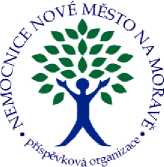 Nemocnice Nové Město na Moravě,příspěvková organizaceSTAPRO s. r. o.Pernštýnské nám. 51530 02 PardubiceVáš dopis zn./ dne: 1280_1217/ 26. 1. 2022Naše značka: 1007rp/ÚI/2022Vyřizuje / linka: XXXX / XXXXNové Město na Moravě dne 29. 07.2022ObjednávkaNa základě vaší nabídky č. ze dne potvrzujeme objednávku na licenci modulu FE - ePoukaz pro KIS Fons Enterprise, vč. návazné servisní podpory.Termín plnění: dle vzájemné dohody, nejpozději do 30.12.2022.S pozdravem,XXXXXXXXXXXX úsek informatikyTel.: XXXXMob.: XXXXemail: XXXX592 31 Nové Město na Moravě, Žďárská 610tel.: XXXXfax: XXXXIČO: 00842001DIČ: CZ00842001, bankovní spojení:XXXX